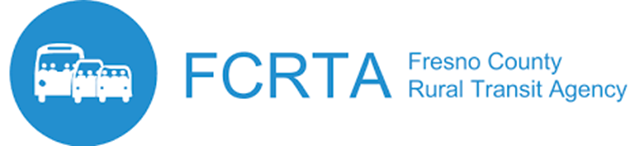 Aviso público a los residentes del Del Rey:                                 Hora de servicio y cambio de tarifaDel Rey Transit ahora ofrecerá el servicio en los sábados y cambiará las horas de servicio entre semana. El servicio de los sábados se ofrecerá durante un período de demostración de tres (3) meses a partir del 1 de abril de 2019 para determinar si la cantidad de pasajeros es adecuada para que el servicio de los sábados se convierta en parte del horario de la ruta permanente. El nuevo horario y tarifa a partir del 1 de abril de 2019 es:Le agradecemos por viajar con nosotros. Si tiene alguna pregunta, comuníquese con la Fresno County Rural Transit Agency.Gracias,Fresno County Rural Transit AgencyMoses Stites, General Manager
2035 Tulare Street, Suite 201
Fresno, California 93721
(559) 233-6789 x244
mstites@fresnocog.org								          www.ruraltransit.orgLunes – Viernes 8:00am-4:00pm, Sabado 10:00am – 3:00pmDel Rey a Sanger: $1.00Del Rey Dentro de la Ciudad: $0.50